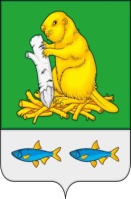 СОВЕТ НАРОДНЫХ ДЕПУТАТОВДЬЯЧЕНКОВСКОГО СЕЛЬСКОГО ПОСЕЛЕНИЯБОГУЧАРСКОГО МУНИЦИПАЛЬНОГО РАЙОНАВОРОНЕЖСКОЙ ОБЛАСТИРЕШЕНИЕ	от «07»июля 2017 г.  № 123с. ДьяченковоО внесении изменений  в решение Совета народных депутатов Дьяченковского  сельского поселения от  28.12. 2016  №  82  «О бюджете Дьяченковского сельского поселения Богучарскогомуниципального района Воронежской области на 2017 год и плановый период 2018 и 2019 годов»            В соответствии с Федеральным законом от  06.10.2003  № 131 – ФЗ «Об общих принципах организации местного самоуправления в Российской Федерации», Бюджетным кодексом Российской Федерации, Уставом Дьяченковского сельского поселения,  заслушав информацию старшего инспектора администрации Дьяченковского сельского поселения Романюта В.А. о внесении изменений и дополнений  в бюджет Дьяченковского сельского поселения Богучарского муниципального района Воронежской области на 2017 год и плановый период 2018 и 2019 годов, Совет народных депутатов Дьяченковского  сельского поселения Богучарского муниципального района Воронежской области решил:           1.  Внести  в  решение Совета народных депутатов Дьяченковского сельского поселения от  28.12.2016  № 82   «О бюджете Дьяченковского сельского поселения Богучарского муниципального района Воронежской области на 2017год и плановый период 2018 и 2019 годов» следующие изменения:            1.1. Пункты 1, 2, 3 части 1 статьи 1изложить в следующей редакции:« 1) прогнозируемый общий объём доходов бюджета Дьяченковского сельского поселения на 2017 год в сумме 15581,4 тыс. рублей, в том числе безвозмездные поступления из областного бюджета 170,9 тыс. рублей, из районного бюджета в сумме 15410,5 тыс. рублей;  2) общий объём расходов  бюджета Дьяченковского сельского поселения в сумме  16255,3 тыс. рублей; 3) прогнозируемый дефицит бюджета в сумме 673,9 тыс. рублей».           2. Приложения 6, 8, 10, 12 к решению  Совета народных депутатов Дьяченковского сельского поселения  от 28.12.2016 № 82 «О бюджете Дьяченковского сельского поселения на 2017  год и плановый период 2018 и 2019 годов»  изложить в новой редакции согласно приложениям 1, 2, 3, 4  к данному решению.           3.  Контроль за исполнением настоящего решения возложить на постоянную   комиссию по бюджету, налогам, финансам и предпринимательству, по аграрной политике, земельным отношениям, муниципальной собственности и охране окружающей среды (Коротун Д.В.) и главу Дьяченковского сельского поселения Сыкалова В.И.Глава Дьяченковского                                             сельского поселения                                             В.И.Сыкалов                                                                                                                            Приложение 1                                                                                                   к решению Совета народных депутатов                                                                                                  Дьяченковского  сельского поселения                                                                                                  от 07.07.2017  № 123ИСТОЧНИКИ ВНУТРЕННЕГО ФИНАНСИРОВАНИЯ ДЕФИЦИТА БЮДЖЕТА ДЬЯЧЕНКОВСКОГО СЕЛЬСКОГО ПОСЕЛЕНИЯна 2017 год и плановый период 2018 и 2019 годов                                                                                                                                                                                                                                            Приложение 2                                                                                                   к решению Совета народных депутатов                                                                                                  Дьяченковского  сельского поселения                                                                                                  от 07.07.2017. № 123Ведомственная структура расходов бюджета Дьяченковского сельского поселения на 2017 год                         Приложение 3 к  решению Совета народных депутатов Дьяченковского сельского поселения  от  07.07. 2017  № 123Распределение бюджетных ассигнований по разделам, подразделам, целевым статьям (муниципальным программам Дьяченковского сельского поселения), группам видов расходов классификации расходов бюджета Дьяченковского сельского поселения на 2017 год                                                                                                                                 Приложение 4                                                                                         к решению Совета народных депутатов                                                                                         Дьяченковского сельского поселения                                                                                         от 07.07.2017  № 123Распределение бюджетных ассигнований по целевым статьям ( муниципальным  программам Дьяченковского сельского поселения), группам видов расходов, разделам, подразделам классификации расходов бюджета Дьяченковского сельского поселения на 2017 год№п/пНаименованиеКод классификацииСумма 2017г (тыс.руб)Сумма 2018г (тыс.руб)Сумма  2019г  (тыс.руб.)1                       2                        3      4          Источники внутреннего финансирования дефицита бюджета01 00 00 00 00 0000 000- 673,90,000,001Изменение остатков средств по  учету средств бюджета01 05 00 00 00 0000 000- 673,90,000,0022Увеличение  остатков средств бюджетов01 05 00 00 00 0000 500- 15581,4-5505,7-5546,03Увеличение прочих остатков денежных средств бюджетов 01 05 02 01 10 0000 510- 15581,4-5505,7-5546,04Увеличение прочих остатков денежных средств бюджетов01 05 02 01 10 0000 510- 15581,45505,7-5546,05Уменьшение остатков средств  бюджета01 05 00 00 00 0000 60016255,35505,75546,06Уменьшение прочих остатков денежных средств бюджетов01 05 02 01 10 0000 61016255,35505,75546,07Уменьшение прочих остатков денежных средств поселений01 05 02 01 10 0000 61016255,35505,75546,0енованиеГРБСРЗПРЦСРВРСумма(тыс. рублей)1234567ВСЕГО16255,3Администрация  Дьяченковского сельского поселения91416255,3Общегосударственные вопросы914013339,7Функционирование высшего должностного лица субъекта Российской  Федерации и муниципального образования9140102940,0Муниципальная программа Дьяченковского сельского поселения Богучарского муниципального района Воронежской области «О деятельности администрации Дьяченковского сельского поселения по решению вопросов местного значения на 2014-2020 годы»914010239 0 00 00000940,0Подпрограмма «Прочие мероприятия по реализации программы "О деятельности администрации Дьяченковского сельского поселения по решению вопросов местного значения на 2014-2020 годы»914010239 2 00 00000940,0Основное мероприятие «Организация деятельности  главы Дьяченковского сельского поселения»914010239 2 01 00000940,0Расходы на обеспечение деятельности главы Дьяченковского сельского поселения (Расходы на выплаты персоналу в целях обеспечения выполнения функций государственными (муниципальными) органами, казенными учреждениями, органами управления государственными внебюджетными фондами)914010239 2 01 92020100940,0Функционирование правительства Российской Федерации, высших исполнительных органов государственной власти субъектов Российской Федерации, местных администраций 91401042067,8Муниципальная программа Дьяченковского сельского поселения Богучарского муниципального района Воронежской области «О деятельности администрации Дьяченковского сельского поселения по решению вопросов местного значения на 2014-2020 годы»914010439 0 00 000002067,8Подпрограмма «Прочие мероприятия по реализации программы "О деятельности администрации Дьяченковского сельского поселения по решению вопросов местного значения на 2014-2020 годы»914010439 2 00 000002067,8Основное мероприятие «Организация деятельности местной администрации»914010439 2 01 000002067,8Расходы на обеспечение функций государственных органов (Расходы на выплаты персоналу в целях обеспечения выполнения функций государственными (муниципальными) органами, казенными учреждениями, органами управления государственными внебюджетными фондами) (мун служащие)914010439 2 01 92010100442,0Расходы на обеспечение функций государственных органов (Расходы на выплаты персоналу в целях обеспечения выполнения функций государственными (муниципальными) органами, казенными учреждениями, органами управления государственными внебюджетными фондами) (немун служащие)914010439 2 01 922101001068,3Расходы на обеспечение функций государственных органов  (Закупка товаров, работ и услуг для обеспечения государственных (муниципальных) нужд)914010439 2 01 92010200496,1Расходы на обеспечение функций государственных органов (Иные бюджетные ассигнования)914010439 2 01 9201080030,0Расходы на обеспечение функций государственных органов (Иные межбюджетные трансферты)914010439 2 01 9201054031,4Другие общегосударственные вопросы9140113331,9Муниципальная программа Дьяченковского сельского поселения Богучарского муниципального района Воронежской области «О деятельности администрации Дьяченковского сельского поселения по решению вопросов местного значения на 2014-2020 годы»914011339 0 00 00000331,9Подпрограмма «Прочие мероприятия по реализации программы "О деятельности администрации Дьяченковского сельского поселения по решению вопросов местного значения на 2014-2020 годы»914011339 2 00 00000331,9Основное мероприятие  «Организация прочих мероприятий по реализации муниципальной программы «О деятельности администрации Дьяченковского сельского поселения по решению вопросов местного значения на 2014-2020 годы».914011339 2 07 00000331,9Выполнение других расходных обязательств (Закупка товаров, работ и услуг для обеспечения государственных (муниципальных) нужд)914011339 2 07 9020020015,0Зарезервированные средства, связанные с особенностями исполнения бюджета (Иные бюджетные ассигнования) 914011339 2 07 90200800316,9Национальная оборона91402170,9Мобилизационная и вневойсковая подготовка9140203170,9Муниципальная программа Дьяченковского сельского поселения Богучарского муниципального района Воронежской области «О деятельности администрации Дьяченковского сельского поселения по решению вопросов местного значения на 2014-2020 годы»914020339 0 00 00000170,9Подпрограмма «Прочие мероприятия по реализации программы "О деятельности администрации Дьяченковского сельского поселения по решению вопросов местного значения на 2014-2020 годы»914020339 2 00 00000170,9Основное мероприятие «Организация воинского учета»914020339 2 02 00000170,9 Осуществление первичного воинского учета на территориях, где отсутствуют военные комиссариаты (Расходы на выплаты персоналу в целях обеспечения выполнения функций государственными (муниципальными) органами, казенными учреждениями, органами управления государственными внебюджетными фондами)914020339 2 02 51180100155,2 Осуществление первичного воинского учета на территориях, где отсутствуют военные комиссариаты (Закупка товаров, работ и услуг для обеспечения государственных (муниципальных) нужд)914020339 2 02 5118020015,7Национальная безопасность и правоохранительная деятельность9140310,0Защита населения и территории от чрезвычайных ситуаций природного и техногенного характера91403095,0Муниципальная программа Дьяченковского сельского поселения Богучарского муниципального района Воронежской области «О деятельности администрации Дьяченковского сельского поселения по решению вопросов местного значения на 2014-2020 годы»914030939 0 00 000005,0Подпрограмма «Прочие мероприятия по реализации программы "О деятельности администрации Дьяченковского сельского поселения по решению вопросов местного значения на 2014-2020 годы»914030939 2 00 000005,0Основное мероприятие  «Организация и осуществление мероприятий по гражданской обороне, защите населения и территории  поселения от чрезвычайных ситуаций природного и техногенного характера и обеспечение пожарной безопасности в границах поселения»914030939 2 03 000005,0Расходы на организацию и осуществление мероприятий по гражданской обороне, защите населения и территории  поселения от чрезвычайных ситуаций природного и техногенного характера и на обеспечение пожарной безопасности в границах поселения  (Закупка товаров, работ и услуг для обеспечения государственных (муниципальных) нужд)914030939 2 03 914302005,0Другие вопросы в области национальной безопасности и правоохранительной деятельности (противопожарные мероприятия)91403145,0Расходы на организацию и осуществление мероприятий по гражданской обороне, защите населения и территории  поселения от чрезвычайных ситуаций природного и техногенного характера и на обеспечение пожарной безопасности в границах поселения  (Закупка товаров, работ и услуг для обеспечения государственных (муниципальных) нужд)914031439 2 03 914402005,0Национальная экономика914049206,4Дорожное хозяйство (дорожные фонды)91404099201,4Муниципальная программа Дьяченковского сельского поселения Богучарского муниципального района Воронежской области «О деятельности администрации Дьяченковского сельского поселения по решению вопросов местного значения на 2014-2020 годы»914040939 0 00 000009201,4Подпрограмма «Прочие мероприятия по реализации программы "О деятельности администрации Дьяченковского сельского поселения по решению вопросов местного значения на 2014-2020 годы»914040939 2 00 000009201,4Основное мероприятие «Развитие сети автомобильных дорог общего пользования за счет средств дорожного фонда»914040939 2 06 000009201,4Мероприятия по развитию сети автомобильных дорог общего пользования за счет средств дорожного фонда (Закупка товаров, работ и услуг для обеспечения государственных (муниципальных) нужд)914040939 2 06 912902009201,4Другие вопросы в области национальной экономики91404125,0Муниципальная программа Дьяченковского сельского поселения Богучарского муниципального района Воронежской области «О деятельности администрации Дьяченковского сельского поселения по решению вопросов местного значения на 2014-2020 годы»914041239 0 00 000005,0Подпрограмма «Развитие жилищно-коммунального хозяйства»914041239 1 00 000005,0Основное мероприятие  «Обеспечение занятости населения»914041239 1 06 000005,0Расходы на обеспечение занятости населения (Закупка товаров, работ и услуг для обеспечения государственных (муниципальных) нужд)914041239 1 06 927102005,0Жилищно- коммунальное хозяйство91405289,0Коммунальное хозяйство91405026,8Муниципальная программа Дьяченковского сельского поселения Богучарского муниципального района Воронежской области «О деятельности администрации Дьяченковского сельского поселения по решению вопросов местного значения на 2014-2020 годы»914050239 0 00 000006,8Подпрограмма «Развитие жилищно-коммунального хозяйства»914050239 1 00 000006,8Основное мероприятие «Организация надежности функционирования системы коммунального хозяйства»914050239 1 01 000006,8Расходы на организацию надежности функционирования системы коммунального хозяйства (Закупка товаров, работ и услуг для обеспечения государственных (муниципальных) нужд)914050239 1 01 926402006,8Благоустройство9140503282,2Муниципальная программа Дьяченковского сельского поселения Богучарского муниципального района Воронежской области «О деятельности администрации Дьяченковского сельского поселения по решению вопросов местного значения на 2014-2020 годы»914050339 0 00 00000282,2Подпрограмма «Развитие жилищно-коммунального хозяйства»914050339 1 00 00000282,2Основное мероприятие  «Организация освещения улиц населенных пунктов914050339 1 02 00000147,0Расходы на организацию освещения улиц населенных пунктов (Закупка товаров, работ и услуг для обеспечения государственных (муниципальных) нужд)914050339 1 02 92650200147,0Основное мероприятие  «Организация дорожной деятельности914050339 1 03 0000012,2Расходы на организацию дорожной  деятельности (Закупка товаров, работ и услуг для обеспечения государственных (муниципальных) нужд)914050339 1 03 9266020012,2Основное мероприятие «Содержание мест захоронения и обеспечение сохранности военно-мемориальных объектов»914050339 1 04 000001,0Расходы на содержание мест захоронения и обеспечение сохранности  военно-мемориальных объектов (Закупка товаров, работ и услуг для обеспечения государственных (муниципальных) нужд)914050339 1 04 926702001,0Основное мероприятие  «Организация благоустройства»914050339 1 05 00000122,0Расходы на организацию  озеленения (Закупка товаров, работ и услуг для обеспечения государственных (муниципальных) нужд)914050339 1 05 926902005,0Прочие расходы по благоустройству (Закупка товаров, работ и услуг для обеспечения государственных (муниципальных) нужд)914050339 1 05 92710200117,0Культура, кинематография91408002864,9Культура91408012864,9Муниципальная программа Дьяченковского сельского поселения Богучарского муниципального района Воронежской области «О деятельности администрации Дьяченковского сельского поселения по решению вопросов местного значения на 2014-2020 годы»914080139 0 00 000002864,9Подпрограмма «Прочие мероприятия по реализации программы "О деятельности администрации Дьяченковского сельского поселения по решению вопросов местного значения на 2014-2020 годы»914080139 2 00 000002864,9 Основное мероприятие  «Организация культурно-досуговых учреждений и библиотечного дела»914080139 2 04 000002864,9Расходы на обеспечение деятельности (оказание услуг) государственных учреждений (ДК и клубы)(Иные межбюджетные трансферты)914080139 2 04 006105401332,8Расходы на обеспечение деятельности (оказание услуг) государственных учреждений (ДК и клубы)(Закупка товаров, работ и услуг для обеспечения государственных (муниципальных) нужд)914080139 2 04 00610200523,5Расходы на обеспечение деятельности (оказание услуг) муниципальных учреждений (библиотеки) (Иные межбюджетные трансферты)914080139 2 04 00710540962,6Расходы на обеспечение деятельности (оказание услуг) муниципальных учреждений (библиотеки) (Закупка товаров, работ и услуг для обеспечения государственных (муниципальных) нужд)914080139 2 04 0071020046,0СОЦИАЛЬНАЯ ПОЛИТИКА91410340,0Пенсионное обеспечение9141001340,0Муниципальная программа Дьяченковского сельского поселения Богучарского муниципального района Воронежской области «О деятельности администрации Дьяченковского сельского поселения по решению вопросов местного значения на 2014-2020 годы»914100139 0 00 00000340,0Подпрограмма «Прочие мероприятия по реализации программы "О деятельности администрации Дьяченковского сельского поселения по решению вопросов местного значения на 2014-2020 годы»914100139 2 00 00000340,0Основное мероприятие  «Организация социальной поддержки населения»914100139 2 05 00000340,0Доплаты к пенсиям муниципальных служащих Дьяченковского сельского поселения (Социальное обеспечение и иные выплаты населению) 914100139 2 05 90470300340,0Обслуживание государственного и муниципального долга914135,0Муниципальная программа Дьяченковского сельского поселения Богучарского муниципального района Воронежской области «О деятельности администрации Дьяченковского сельского поселения по решению вопросов местного значения на 2014-2020 годы»914130139 0 00 000005,0Подпрограмма «Прочие мероприятия по реализации программы "О деятельности администрации Дьяченковского сельского поселения по решению вопросов местного значения на 2014-2020 годы»914130139 2 00 000005,0Основное мероприятие  «Обслуживание государственного (муниципального долга)»914130139 2 08 000005,0Обслуживание внутреннего долга914130139 2 08 278807005,0Межбюджетные трансферты общего характера бюджетам бюджетной системы  Российской Федерации9141429,4Прочие межбюджетные трансферты общего характера914140329,4Расходы не включенные в муниципальные программы914140339 2 00 0000029,4Межбюджетные трансферты914140339 2 09 0000029,4Иные межбюджетные трансферты914140339 2 09 9160054029,4НаименованиеРЗПРЦСРВРСумма(тыс. рублей)134567ВСЕГО16255,3Администрация  Дьяченковского сельского поселения16255,3Общегосударственные вопросы013339,7Функционирование высшего должностного лица субъекта Российской  Федерации и муниципального образования0102940,0Муниципальная программа Дьяченковского сельского поселения Богучарского муниципального района Воронежской области «О деятельности администрации Дьяченковского сельского поселения по решению вопросов местного значения на 2014-2020 годы»010239 0 00 00000940,0Подпрограмма «Прочие мероприятия по реализации программы "О деятельности администрации Дьяченковского сельского поселения по решению вопросов местного значения на 2014-2020 годы»010239 2 00 00000940,0Основное мероприятие «Организация деятельности  главы Дьяченковского сельского поселения»010239 2 01 00000940,0Расходы на обеспечение деятельности главы Дьяченковского сельского поселения (Расходы на выплаты персоналу в целях обеспечения выполнения функций государственными (муниципальными) органами, казенными учреждениями, органами управления государственными внебюджетными фондами)010239 2 01 92020100940,0Функционирование правительства Российской Федерации, высших исполнительных органов государственной власти субъектов Российской Федерации, местных администраций 01042067,8Муниципальная программа Дьяченковского сельского поселения Богучарского муниципального района Воронежской области «О деятельности администрации Дьяченковского сельского поселения по решению вопросов местного значения на 2014-2020 годы»010439 0 00 000002067,8Подпрограмма «Прочие мероприятия по реализации программы "О деятельности администрации Дьяченковского сельского поселения по решению вопросов местного значения на 2014-2020 годы»010439 2 00 000002067,8Основное мероприятие «Организация деятельности местной администрации»010439 2 01 000002067,8Расходы на обеспечение функций государственных органов (Расходы на выплаты персоналу в целях обеспечения выполнения функций государственными (муниципальными) органами, казенными учреждениями, органами управления государственными внебюджетными фондами) (мун служащие)010439 2 01 92010100442,0Расходы на обеспечение функций государственных органов (Расходы на выплаты персоналу в целях обеспечения выполнения функций государственными (муниципальными) органами, казенными учреждениями, органами управления государственными внебюджетными фондами) (не мун служащие)010439 2 01 922101001068,3Расходы на обеспечение функций государственных органов  (Закупка товаров, работ и услуг для обеспечения государственных (муниципальных) нужд)010439 2 01 92010200496,1Расходы на обеспечение функций государственных органов (Иные бюджетные ассигнования)010439 2 01 9201080030,0Расходы на обеспечение функций государственных органов (Иные межбюджетные трансферты)010439 2 01 9201054031,4Другие общегосударственные вопросы0113331,9Муниципальная программа Дьяченковского сельского поселения Богучарского муниципального района Воронежской области «О деятельности администрации Дьяченковского сельского поселения по решению вопросов местного значения на 2014-2020 годы»011339 0 00 00000331,9Подпрограмма «Прочие мероприятия по реализации программы "О деятельности администрации Дьяченковского сельского поселения по решению вопросов местного значения на 2014-2020 годы»011339 2 00 00000331,9Основное мероприятие  «Организация прочих мероприятий по реализации муниципальной программы «О деятельности администрации Дьяченковского сельского поселения по решению вопросов местного значения на 2014-2020 годы».011339 2 07 00000331,9Выполнение других расходных обязательств (Закупка товаров, работ и услуг для обеспечения государственных (муниципальных) нужд)011339 2 07 9020020015,0Зарезервированные средства, связанные с особенностями исполнения бюджета (Иные бюджетные ассигнования)011339 2 07 90200800316,9Национальная оборона02170,9Мобилизационная и вневойсковая подготовка0203170,9Муниципальная программа Дьяченковского сельского поселения Богучарского муниципального района Воронежской области «О деятельности администрации Дьяченковского сельского поселения по решению вопросов местного значения на 2014-2020 годы»020339 0 00 00000170,9Подпрограмма «Прочие мероприятия по реализации программы "О деятельности администрации Дьяченковского сельского поселения по решению вопросов местного значения на 2014-2020 годы»020339 2 00 00000170,9Основное мероприятие «Организация воинского учета»020339 2 02 00000170,9 Осуществление первичного воинского учета на территориях, где отсутствуют военные комиссариаты (Расходы на выплаты персоналу в целях обеспечения выполнения функций государственными (муниципальными) органами, казенными учреждениями, органами управления государственными внебюджетными фондами)020339 2 02 51180100155,2 Осуществление первичного воинского учета на территориях, где отсутствуют военные комиссариаты (Закупка товаров, работ и услуг для обеспечения государственных (муниципальных) нужд)020339 2 02 5118020015,7Национальная безопасность и правоохранительная деятельность0310,0Защита населения и территории от чрезвычайных ситуаций природного и техногенного характера03095,0Муниципальная программа Дьяченковского сельского поселения Богучарского муниципального района Воронежской области «О деятельности администрации Дьяченковского сельского поселения по решению вопросов местного значения на 2014-2020 годы»030939 0 00 000005,0Подпрограмма «Прочие мероприятия по реализации программы "О деятельности администрации Дьяченковского сельского поселения по решению вопросов местного значения на 2014-2020 годы»030939 2 00 000005,0Основное мероприятие  «Организация и осуществление мероприятий по гражданской обороне, защите населения и территории  поселения от чрезвычайных ситуаций природного и техногенного характера и обеспечение пожарной безопасности в границах поселения»030939 2 03 000005,0Расходы на организацию и осуществление мероприятий по гражданской обороне, защите населения и территории  поселения от чрезвычайных ситуаций природного и техногенного характера и на обеспечение пожарной безопасности в границах поселения  (Закупка товаров, работ и услуг для обеспечения государственных (муниципальных) нужд)030939 2 03 914305,0Другие вопросы в области национальной безопасности и правоохранительной деятельности (противопожарные мероприятия)03145,0Расходы на организацию и осуществление мероприятий по гражданской обороне, защите населения и территории  поселения от чрезвычайных ситуаций природного и техногенного характера и на обеспечение пожарной безопасности в границах поселения (Закупка товаров, работ и услуг для обеспечения государственных (муниципальных) нужд)031439 2 03 914405,0Национальная экономика049206,4Дорожное хозяйство (дорожные фонды)04099201,4Муниципальная программа Дьяченковского сельского поселения Богучарского муниципального района Воронежской области «О деятельности администрации Дьяченковского сельского поселения по решению вопросов местного значения на 2014-2020 годы»040939 0 00 000009201,4Подпрограмма «Прочие мероприятия по реализации программы "О деятельности администрации Дьяченковского сельского поселения по решению вопросов местного значения на 2014-2020 годы»040939 2 00 000009201,4Основное мероприятие «Развитие сети автомобильных дорог общего пользования за счет средств дорожного фонда»040939 2 06 000009201,4Мероприятия по развитию сети автомобильных дорог общего пользования за счет средств дорожного фонда(Закупка товаров, работ и услуг для обеспечения государственных (муниципальных) нужд)040939 2 06 912902009201,4Другие вопросы в области национальной экономики04125,0Муниципальная программа Дьяченковского сельского поселения Богучарского муниципального района Воронежской области «О деятельности администрации Дьяченковского сельского поселения по решению вопросов местного значения на 2014-2020 годы»041239 0 00 000005,0Подпрограмма «Развитие жилищно-коммунального хозяйства»041239 1 00 000005,0Основное мероприятие  «Обеспечение занятости населения»041239 1 06 000005,0Расходы на обеспечение занятости населения (Закупка товаров, работ и услуг для обеспечения государственных (муниципальных) нужд)041239 1 06 927102005,0Жилищно - коммунальное хозяйство05289,0Коммунальное хозяйство05026,8Муниципальная программа Дьяченковского сельского поселения Богучарского муниципального района Воронежской области «О деятельности администрации Дьяченковского сельского поселения по решению вопросов местного значения на 2014-2020 годы»050239 0 00 000006,8Подпрограмма «Развитие жилищно-коммунального хозяйства»050239 1 00 000006,8Основное мероприятие «Организация надежности функционирования системы коммунального хозяйства»050239 1 01 000006,8Расходы на организацию надежности функционирования системы коммунального хозяйства (Закупка товаров, работ и услуг для обеспечения государственных (муниципальных) нужд)050239 1 01 926402006,8Благоустройство0503282,2Муниципальная программа Дьяченковского сельского поселения Богучарского муниципального района Воронежской области «О деятельности администрации Дьяченковского сельского поселения по решению вопросов местного значения на 2014-2020 годы»050339 0 00 00000282,2Подпрограмма «Развитие жилищно-коммунального хозяйства»050339 1 00 00000282,2Основное мероприятие  «Организация освещения улиц населенных пунктов050339 1 02 00000147,0Расходы на организацию освещения улиц населенных пунктов (Закупка товаров, работ и услуг для обеспечения государственных (муниципальных) нужд)050339 1 02 92650200147,0Основное мероприятие  «Организация дорожной деятельности»050339 1 03 0000012,2Расходы на организацию дорожной  деятельности (Закупка товаров, работ и услуг для обеспечения государственных (муниципальных) нужд)050339 1 03 9266020012,2Основное мероприятие «Содержание мест захоронения и обеспечение сохранности военно-мемориальных объектов»050339 1 04 000001,0Расходы на содержание мест захоронения и обеспечение сохранности  военно-мемориальных объектов (Закупка товаров, работ и услуг для обеспечения государственных (муниципальных) нужд)050339 1 04 926702001,0Основное мероприятие  «Организация благоустройства»050339 1 05 00000122,0Расходы на организацию  озеленения (Закупка товаров, работ и услуг для обеспечения государственных (муниципальных) нужд)050339 1 05 926902005,0Прочие расходы по благоустройству (Закупка товаров, работ и услуг для обеспечения государственных (муниципальных) нужд)050339 1 05 92710200117,0Культура, кинематография08002864,9Культура08012864,9Муниципальная программа Дьяченковского сельского поселения Богучарского муниципального района Воронежской области «О деятельности администрации Дьяченковского сельского поселения по решению вопросов местного значения на 2014-2020 годы»080139 0 00 000002864,9Подпрограмма «Прочие мероприятия по реализации программы "О деятельности администрации Дьяченковского сельского поселения по решению вопросов местного значения на 2014-2020 годы»080139 2 00 000002864,9 Основное мероприятие  «Организация культурно-досуговых учреждений и библиотечного дела»080139 2 04 000002864,9Расходы на обеспечение деятельности (оказание услуг) государственных учреждений (ДК и клубы)(Иные межбюджетные трансферты)080139 2 04 006105401332,8Расходы на обеспечение деятельности (оказание услуг) государственных учреждений (ДК и клубы)(Закупка товаров, работ и услуг для обеспечения государственных (муниципальных) нужд)080139 2 04 00610200523,5Расходы на обеспечение деятельности (оказание услуг) муниципальных учреждений (библиотеки) (Иные межбюджетные трансферты)080139 2 04 00710540962,6Расходы на обеспечение деятельности (оказание услуг) государственных учреждений (библиотеки)(Закупка товаров, работ и услуг для обеспечения государственных (муниципальных) нужд)080139 2 04 0071020046,0СОЦИАЛЬНАЯ ПОЛИТИКА10340,0Пенсионное обеспечение1001340,0Муниципальная программа Дьяченковского сельского поселения Богучарского муниципального района Воронежской области «О деятельности администрации Дьяченковского сельского поселения по решению вопросов местного значения на 2014-2020 годы»100139 0 00 00000340,0Подпрограмма «Прочие мероприятия по реализации программы "О деятельности администрации Дьяченковского сельского поселения по решению вопросов местного значения на 2014-2020 годы»100139 2 00 00000340,0Основное мероприятие  «Организация социальной поддержки населения»100139 2 05 00000340,0Доплаты к пенсиям муниципальных служащих Дьяченковского сельского поселения(Социальное обеспечение и иные выплаты населению)100139 2 05 90470300340,0Обслуживание государственного и муниципального долга135,0Обслуживание государственного внутреннего и муниципального долга13015,0Муниципальная программа Дьяченковского сельского поселения Богучарского муниципального района Воронежской области «О деятельности администрации Дьяченковского сельского поселения по решению вопросов местного значения на 2014-2020 годы»130139 0 00 000005,0Подпрограмма «Прочие мероприятия по реализации программы "О деятельности администрации Дьяченковского сельского поселения по решению вопросов местного значения на 2014-2020 годы»130139 2 00 000005,0Основное мероприятие  «Обслуживание государственного (муниципального долга)»130139 2 08 000005,0Обслуживание внутреннего долга130139 2 08 278807005,0Межбюджетные трансферты общего характера бюджетам бюджетной системы  Российской Федерации1429,4Прочие межбюджетные трансферты общего характера140329,4Расходы не включенные в муниципальные программы140339 0 00 00000 29,4Межбюджетные трансферты140339 2 09 0000029,4Иные межбюджетные трансферты140339 2 09 9160054029,4№ п/пНаименование программыЦСРВРРЗПРСумма(тыс. руб.)ВСЕГО16255,31Муниципальная программа Дьяченковского сельского поселения Богучарского муниципального района Воронежской области «О деятельности администрации Дьяченковского сельского поселения по решению вопросов местного значения на 2014-2020 годы»39 0 00 0000016255,31.1.Подпрограмма «Развитие жилищно-коммунального хозяйства»39 1 00 00000294,01.1.1.Основное мероприятие «Организация надежности функционирования системы коммунального хозяйства»39 1 01 000006,8Расходы на организацию надежности функционирования системы коммунального хозяйства (Закупка товаров, работ и услуг для обеспечения государственных (муниципальных) нужд)39 1 01 9264020005026,81.1.2.Основное мероприятие  «Организация освещения улиц населенных пунктов»39 1 02 00000147,0Расходы на организацию освещения улиц населенных пунктов (Закупка товаров, работ и услуг для обеспечения государственных (муниципальных) нужд)39 1 02 926502000503147,01.1.3.Основное мероприятие  «Организация дорожной деятельности»39 1 03 0000012,2Расходы на организацию дорожной  деятельности (Закупка товаров, работ и услуг для обеспечения государственных (муниципальных) нужд)39 1 03 92660200050312,21.1.4.Основное мероприятие «Содержание мест захоронения и обеспечение сохранности военно-мемориальных объектов»39 1 04 000001,0Расходы на содержание мест захоронения и обеспечение сохранности  военно-мемориальных объектов (Закупка товаров, работ и услуг для обеспечения государственных (муниципальных) нужд)39 1 04 9267020005031,01.1.5.Основное мероприятие  «Организация благоустройства»39 1 05 00000122,0Расходы на организацию  озеленения (Закупка товаров, работ и услуг для обеспечения государственных (муниципальных) нужд)39 1 05 9269020005035,0Прочие расходы по благоустройству (Закупка товаров, работ и услуг для обеспечения государственных (муниципальных) нужд)39 1 05 927102000503117,01.1.6.Основное мероприятие  «Обеспечение занятости населения»39 1 06 000005,0Расходы на обеспечение занятости населения (Закупка товаров, работ и услуг для обеспечения государственных (муниципальных) нужд)39 1 06 9271020004125,01.2.Подпрограмма «Прочие мероприятия по реализации программы "О деятельности администрации Дьяченковского сельского поселения по решению вопросов местного значения на 2014-2020 годы»39 2 00 0000015961,31.2.1.Основное мероприятие «Организация деятельности  главы Дьяченковского сельского поселения»39 2 01 00000940,0Расходы на обеспечение деятельности главы Дьяченковского сельского поселения (Расходы на выплаты персоналу в целях обеспечения выполнения функций государственными (муниципальными) органами, казенными учреждениями, органами управления государственными внебюджетными фондами)39 2 01 920201000102940,0Основное мероприятие «Организация деятельности местной администрации»39 2 01 000002067,8Расходы на обеспечение функций государственных органов (Расходы на выплаты персоналу в целях обеспечения выполнения функций государственными (муниципальными) органами, казенными учреждениями, органами управления государственными внебюджетными фондами) (мун служащие)39 2 01 920101000104442,0Расходы на обеспечение функций государственных органов (Расходы на выплаты персоналу в целях обеспечения выполнения функций государственными (муниципальными) органами, казенными учреждениями, органами управления государственными внебюджетными фондами) (не мун служащие)39 2 01 9221010001041068,3Расходы на обеспечение функций государственных органов  (Закупка товаров, работ и услуг для обеспечения государственных (муниципальных) нужд)39 2 01 920102000104496,0Расходы на обеспечение функций государственных органов (Иные бюджетные ассигнования)39 2 01 92010800010430,0Расходы на обеспечение функций государственных органов (Иные межбюджетные трансферты)39 2 01 920105400431,41.2.2.Основное мероприятие «Организация воинского учета»39 2 02 00000170,9Осуществление первичного воинского учета на территориях, где отсутствуют военные комиссариаты (Расходы на выплаты персоналу в целях обеспечения выполнения функций государственными (муниципальными) органами, казенными учреждениями, органами управления государственными внебюджетными фондами)39 2 02 511801000203155,2Осуществление первичного воинского учета на территориях, где отсутствуют военные комиссариаты (Закупка товаров, работ и услуг для обеспечения государственных (муниципальных) нужд)39 2 02 51180200020315,71.2.3.Основное мероприятие  «Организация и осуществление мероприятий по гражданской обороне, защите населения и территории  поселения от чрезвычайных ситуаций природного и техногенного характера и обеспечение пожарной безопасности в границах поселения»39 2 03 0000010,0Расходы на организацию и осуществление мероприятий по гражданской обороне, защите населения и территории  поселения от чрезвычайных ситуаций природного и техногенного характера (Закупка товаров, работ и услуг для обеспечения государственных (муниципальных) нужд)39 2 03 9143020003095,0Расходы на организацию пожарной безопасности в границах поселений (Закупка товаров, работ и услуг для обеспечения государственных (муниципальных) нужд)39 2 03 9144020003145,01.2.4.Основное мероприятие  «Организация культурно-досуговых учреждений и библиотечного дела»39 2 04 000002864,9Расходы на обеспечение деятельности (оказание услуг) государственных учреждений (ДК и клубы)(Иные межбюджетные трансферты)39 2 04 0061054008011332,8Расходы на обеспечение деятельности (оказание услуг) государственных учреждений (ДК и клубы)(Закупка товаров, работ и услуг для обеспечения государственных (муниципальных) нужд)39 2 04 006102000801523,5Расходы на обеспечение деятельности (оказание услуг) муниципальных учреждений (библиотеки) (Иные межбюджетные трансферты)39 2 04 007105400801962,6Расходы на обеспечение деятельности (оказание услуг) государственных учреждений (библиотеки)(Закупка товаров, работ и услуг для обеспечения государственных (муниципальных) нужд)39 2 04 00710200080146,01.2.5.Основное мероприятие  «Организация социальной поддержки населения»39 2 05 00000340,0Доплаты к пенсиям муниципальных служащих Дьяченковского сельского поселения(Социальное обеспечение и иные выплаты населению)39 2 05 000003001001340,01.2.6Основное мероприятие «Развитие сети автомобильных дорог общего пользования за счет средств дорожного фонда»39 2 06 000009201,4Мероприятия по развитию сети автомобильных дорог общего пользования за счет средств дорожного фонда(Закупка товаров, работ и услуг для обеспечения государственных (муниципальных) нужд)39 2 06 9129020004099201,41.2.7Основное мероприятие  «Организация прочих мероприятий по реализации муниципальной программы «О деятельности администрации Дьяченковского сельского поселения по решению вопросов местного значения на 2014-2020 годы».39 2 07 00000331,9Выполнение других расходных обязательств (Закупка товаров, работ и услуг для обеспечения государственных (муниципальных) нужд)39 2 07 90200200011315,0Зарезервированные средства, связанные с особенностями исполнения бюджета (Иные бюджетные ассигнования)39 2 07 902008000113316,91.2.8.Основное мероприятие «Обслуживание государственного (муниципального) долга»39 2 08 000005,0Обслуживание внутреннего долга39 2 08 2788070013015,01.2.9.Межбюджетные трансферты общего характера бюджетам бюджетной системы  Российской Федерации39 2 09 0000029,4Иные межбюджетные трансферты   39 2 09    91600540140329,4